	Name	_______________________________ Core ___ Date________________Write the percent as a fraction or mixed number in simplest form.	1.	35%	2.	81.4%	3.	210%	4.	0.8%		_____		_____		______		_____Write the fraction or mixed number as a percent.	5.		7.		9.		11.				_____		______		_____		_____Find the percent.	13.	12 is what percent of 40?	14.	6 is what percent of 16?		        _____				_____	15.	On a school bus, 22 of the 40 students are in window seats. What fraction 
of the students are in window seats?				______TURN OVER →	16.	You and a friend are selling lemonade. You sell three times as many 
cups as your friend. What percent of the cups sold were sold by your friend? Explain.		___________________________________________________________		___________________________________________________________		___________________________________________________________		___________________________________________________________	17.	The  flag is actually 105% as tall as the state flag of . Write this percent as a mixed number and explain 
why the perspective in the figure may 
be misleading. 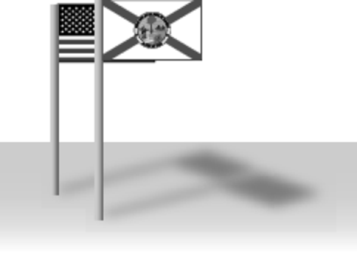 		___________	______________________________________________		___________________________________________________________		___________________________________________________________	19.	Copy the square. Then draw another square with sides that are  as long. What percent of the area of the original square is the area of the smaller square?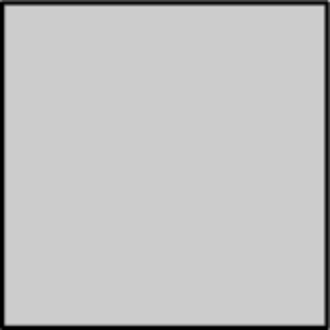 			______	20.	The weight of a tree is doubling every 3 years. In how many years will the weight of the tree be 1600% of its weight now?			_______________